Uintah High School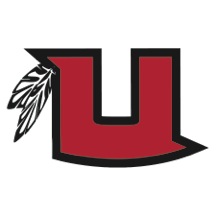 Class Approval FormName____________________________________ Student # ________________ Date ________________IMPORTANTYou must return this form to your counselor for these classes to appear on your schedule next year. If you fail to turn it in, your next year’s schedule will be completed with your alternate courses.Audition ClassesTeacher ApprovalClassesRequired TrimestersClass/classes to drop if approvedDrill Team2Jazz Band3Marching Band1Wind Ensemble2Chorus Hi-Lites3Women’s Choir Luminosa3Men’s Choir3Yearbook3Student Council3ClassRequired TrimestersTeacher SignatureDrawing 21Painting 21Stage Craft1Advanced Athletic Training1School Store (12th grade)1